Lekcja                     19.05.2020 – wtorekTemat:  Podsumowanie działu 5,, Woda i roztwory wodne”.Połącz w pary źródła zanieczyszczeń ( I, II, III)  i ich skutki (A, B, C) .Przy każdym numerze wpisz odpowiednią literęKatastrofy ekologiczneŚcieki komunalneOdprowadzenie wód przemysłowych bez ich schłodzenia Duża zawartość detergentów, Podwyższenie temperatury wody i zmniejszenie rozpuszczonego w niej tlenuWystępowanie w wodzie substancji ropopochodnych zagrażających życiu organizmów wodnychPodkreśl poprawne dokończenie zdaniaRozpuszczanie substancji stałych w wodzie przyspieszaMieszanie roztworuOziębianie roztworuOgrzewanie roztworuOceń poprawność zdań . Podkreśl literę P, jeśli zdanie uznasz za prawdziwe lub F jeśli jest fałszyweW stanie stałym wody (lód) cząsteczki są blisko siebie. P/FWoda ma największą gęstość w temperaturze 00C. P/FLód pływa po wodzie P/FZawiesina to rozpuszczona kreda w wodzie. Cząsteczki widoczne są gołym okiem i po upływie czasu opadają na dno.P/FCząsteczka wody jest dipolem elektrycznym i ma 2 bieguny +,+ P/FOblicz stężenie procentowe roztworu, wiedząc, że w 450 g roztworu znajduje się 15 g substancji.Dane:mr = 450 g                         ms = 15 gSzukane:       c% = ?    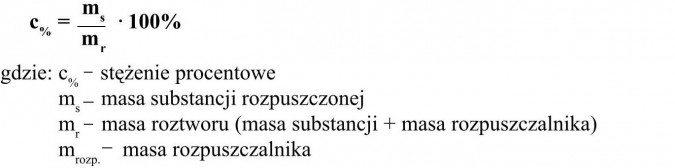 Wyjaśnij pojęcie ,, Eutrofizacja wód”Proszę  podsumowanie działu przesłać na moją pocztę do oceny. danuta_kozinska@02.plDziękuję !